Dokumentation im Corona-Jahr 2019/20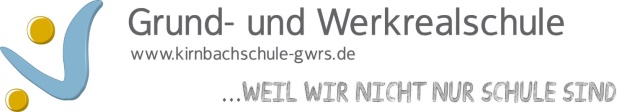 Bitte in Stichworten eintragenName der Lehrkraft: Dirk BrehmDatum der Dokumentation: 28.07.2020Klasse in 2019/20FachDas haben wir bereits erledigtDas musste noch  offen bleiben6a + 6bPhysikEnergie im AlltagEnergie transportieren und nutzen7a + 7bInformatikDaten und CodierungAlgorithmenRechner und NetzeInformationsgesellschaft und Datensicherheit